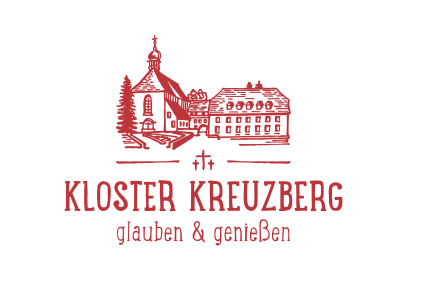 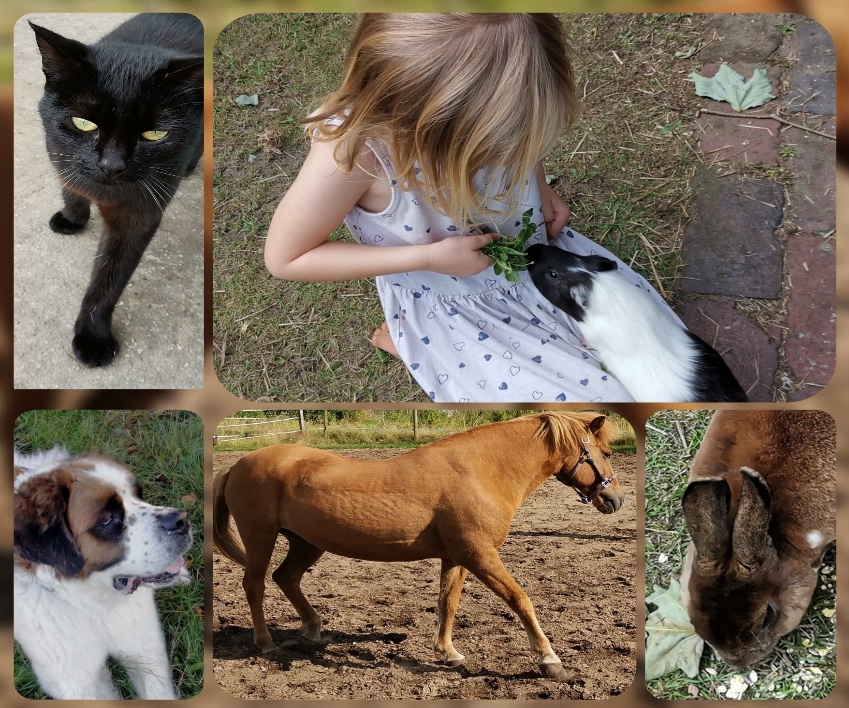 Dienstag, 3. Oktoberum 15 UhrKreuzberg auf dem Platz an der 
Kilian-Statue gegenüber dem Bruder-Franz-Haus 